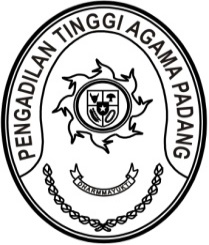 Nomor		: W3-A/         /HM.01.2/01/2022		   Padang,5 Januari 2022Lamp		: 1 (satu) lembarHal		: Mohon Izin Pemakaian VIP Room Bandara International Minangkabau Kepada Yth.  	Sekretaris Daerah Provinsi Sumatera BaratCq. Kepala Biro Umum diTempatAssalamu’alaikum Wr. Wb.Sehubungan dengan kedatangan Ketua Kamar Agama Mahkamah Agung RI Dr. H. Amran Suadi, SH., MH., MM pada kegiatan Pembinaan Pengadilan Agama se Sumatera Barat di Pengadilan Tinggi Agama Padang, maka kami mohon izin pemakaian VIP Room Bandara International Minangkabau pada saat kedatangan:Kedatangan di PadangHari/tanggal			: Sabtu/ 8 Januari 2022	Jadwal Kedatangan 		: Berangkat 10.15 WIB				Tiba 12.10 WIBPesawat				: Garuda Indonesia (GA 148)Kepulangan ke JakartaHari/tanggal			: Selasa/11 Januari 2022Jadwal keberangkatan	: Berangkat 12.40 WIB			Tiba 14.40 WIBPesawat				: Garuda Indonesia (GA 149)Demikianlah surat ini kami sampaikan. Atas kerjasamanya kami ucapkan terima kasih..Wassalam,Ketua,Drs. H. Zein Ahsan, MHNIP. 19550826 198203 1 004